ATZINUMS Nr. 22/11-3.7/85par atbilstību ugunsdrošības prasībāmAtzinums iesniegšanai derīgs sešus mēnešus.Atzinumu var apstrīdēt viena mēneša laikā no tā spēkā stāšanās dienas augstākstāvošai amatpersonai:Atzinumu saņēmu:20____. gada ___. ___________DOKUMENTS PARAKSTĪTS AR DROŠU ELEKTRONISKO PARAKSTU UN SATURLAIKA ZĪMOGU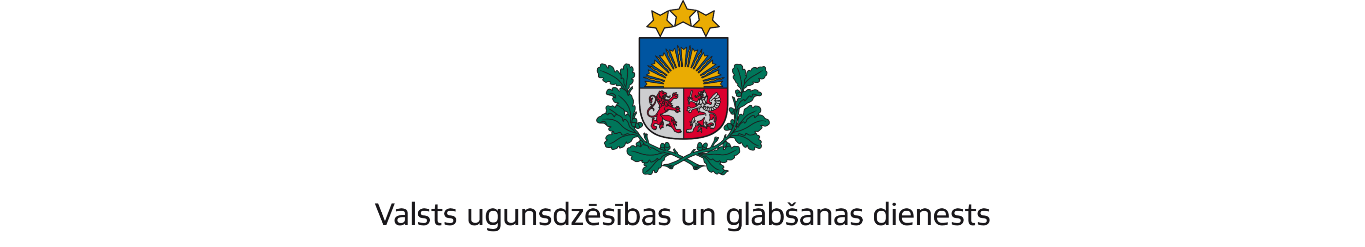 ZEMGALES REĢIONA PĀRVALDEDobeles iela 16, Jelgava, LV-3001; tālr.: 63037551; e – pasts: zemgale@vugd.gov.lv; www.vugd.gov.lvJēkabpilsSIA „Tava nometne”(izdošanas vieta)(juridiskās personas nosaukums vai fiziskās personas vārds, uzvārds)09.06.2023.Reģ. Nr. 45403049560(datums)(juridiskās personas reģistrācijas numurs vai fiziskās personās kods)Viestura iela 31-34, Jēkabpils(juridiskās vai fiziskās personas adrese)1.Apsekots: Bērnu attīstības un atpūtas centrs PALLA(apsekoto būvju, ēku vai telpu nosaukums)2.Adrese: Auseklīša iela 4, Jēkabpils, LV - 52013.Īpašnieks (valdītājs): SIA „Tava nometne”(juridiskās personas nosaukums vai fiziskās personas vārds, uzvārds)Reģ. Nr. 45403049560, Viestura iela 31-34, Jēkabpils, LV-5201.(juridiskās personas reģistrācijas numurs un adrese vai fiziskās personas adrese)4.Iesniegtie dokumenti: Nometnes vadītāja Zandas Lambas apliecības Nr. SP 000223,2023.gada 23.maija iesniegums5.Apsekoto būvju, ēku vai telpu raksturojums: Bērnu attīstības un atpūtas centrs PALLAtelpas nodrošināta ar ugunsdzēsības aparātiem un ar ugunsgrēka atklāšanas untrauksmes signalizācijas sistēmu.6.Pārbaudes laikā konstatētie ugunsdrošības prasību pārkāpumi: 7.Slēdziens: Bērnu attīstības un atpūtas centrs PALLA, Auseklīša ielā 4, Jēkabpilsatbilst ugunsdrošības prasībām.8.Atzinums izdots saskaņā ar: Ministru kabineta 2009.gada 1.septembranoteikumu Nr. 981 „Bērnu nometņu organizēšanas un darbības kārtība” 8.punkta8.5. apakšpunkta prasībām.(normatīvais akts un punkts saskaņā ar kuru izdots atzinums)9.Atzinumu paredzēts iesniegt: Valsts izglītības un satura centram(iestādes vai institūcijas nosaukums, kur paredzēts iesniegt atzinumu)Valsts ugunsdzēsības un glābšanas dienesta Zemgales reģiona pārvaldes priekšniekam, Dobeles ielā 16, Jelgavā, LV-3001.(amatpersonas amats un adrese)VUGD ZRP Ugunsdrošības uzraudzības un civilās aizsardzības nodaļas inspektors, virsleitnants Kristers Millers(amatpersonas amats)(paraksts)(v. uzvārds)09.06.2023 nosūtīts elektroniski parakstīts dokuments uz e-pastu tavanometne@gmail.com(juridiskās personas pārstāvja amats, vārds, uzvārds vai fiziskās personas vārds, uzvārds; vai atzīme par nosūtīšanu)(paraksts)